Program Purposeto provide instruction in exercising duty of care and adequate supervision of students in schools; andto be used as a means to vocationally qualify teachers/instructors to deliver qualifications or units for VET in School programsPre-requisite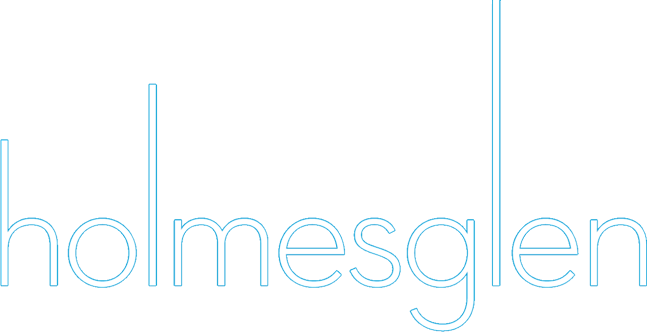 Learning OutcomesDates are subject to minimum student enrolmentsBulli St, MoorabbinCourse CodePlease ensure that you meet the following pre-requisites prior to enrolment of the course:Be a Registered Teacher, have permission to teach from the Victorian Institute of Teaching, Or Student enrolled in an approved education course with abilities to operate wood and metal working machinery used in technology teachingThe outcome of this course is to provide technology teachers working with wood and metals working machinery with the skills in:applying principles of OH&S legislation and requirements relevant to machines commonly used by students and teachers in technologysafely operating items of machinery commonly used by students and teachersidentifying, assessing and controlling hazards when working with machines commonly used by students and teacherssafely managing machines in a school settingproviding first level maintenance for machines commonly used by teachers and studentstransferring safe operating principles to a range of machinesensuring that protective items are used in accordance with requirementsGroup 1Group 1Group 2Group 2Group 3Group 3Group 4Group 4Group 5Group 5Group 6Group 6Tue05 MarTue9 AprTue14 MayTue18 JunTue23 JulTue20 AugWed06 MarWed10 AprWed15 MayWed19 JunWed24 JulWed21 AugThu07 MarThu11 AprThu16 MayThu20 JunThu25 JulThu22 AugFri08 MarFri12 AprFri17 MayFri21 JunFri26 JulFri23 AugGroup 7Group 7Group 8Group 8Group 9Group 9Group 10Group 10Tue10 SepTue15 OctTue12 NovTue03 DecWed11 SepWed16 OctWed13 NovWed04 DecThu12 SepThu17 OctThu14 NovThu05 DecFri13SepFri18 OctFri15 NovFri06 Dec